Nombre:……………………………………………………………………Nombra las figuras. Encierra En cada columna 3 figuras que te gusten.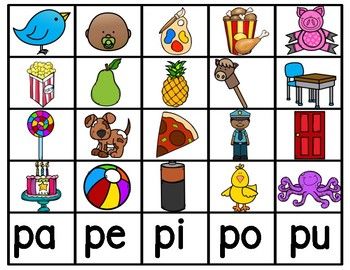 Nombre:……………………………………………………………………………………Marca las letras P, y colorea el Payaso.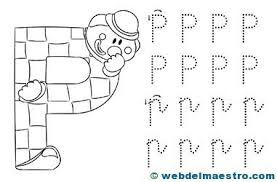 Nombra y encierra la sílaba correspondiente a cada dibujo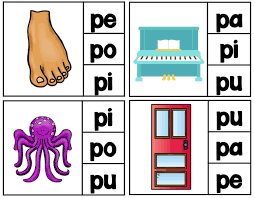 Nombre:………………………………………………………………………………….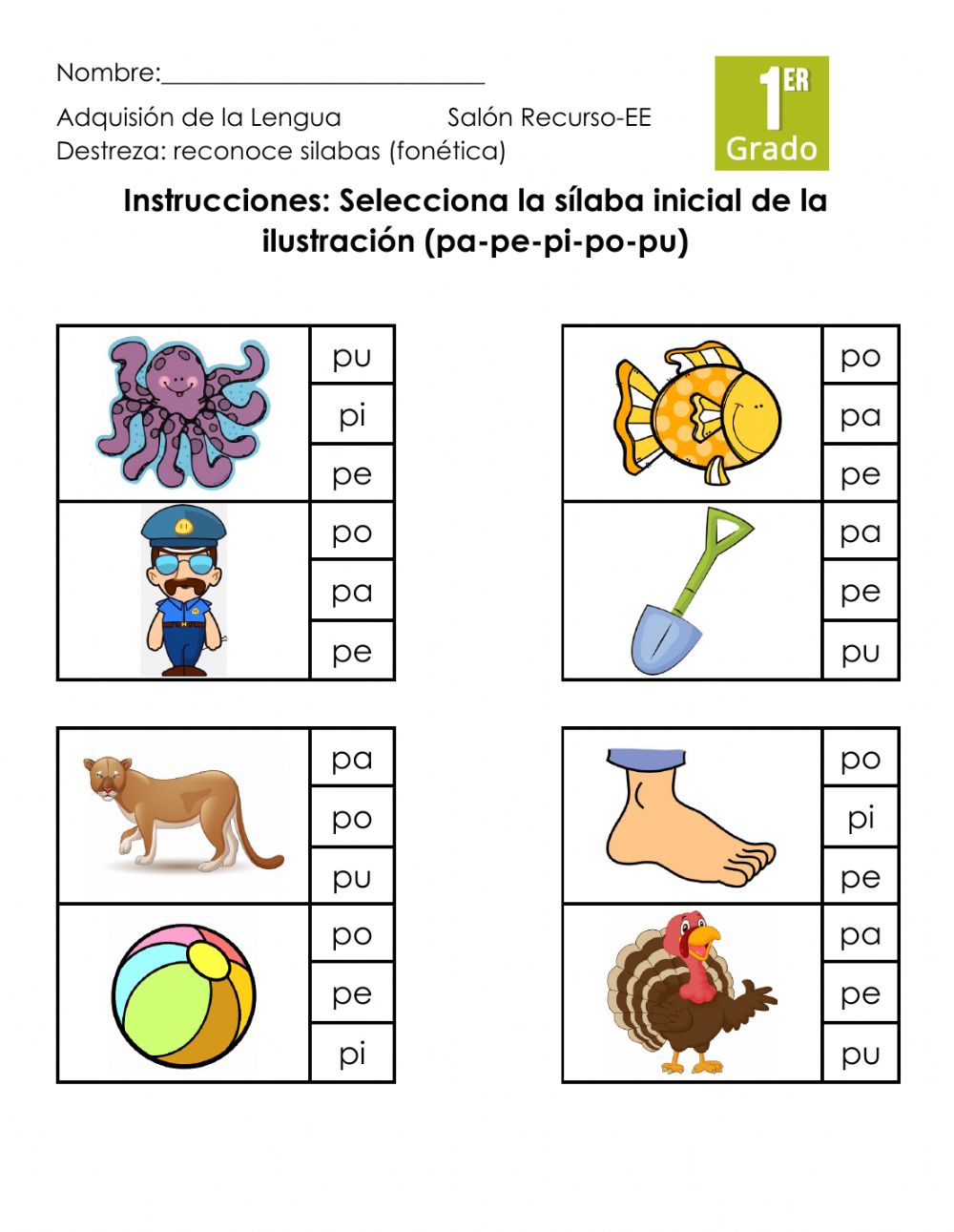 